Конспект непосредственно - образовательной деятельности в младшей группе на тему: «Приглашение от солнца в весенний лес».Провела: Харитонова Елена Михайловна. Цель: Познакомить детей с некоторыми обитателями весеннего леса,  с признаками весны. Учить детей составлять описательный рассказ с помощью педагога.  Учить детей выделять (имитировать) звуки в звукоподражаниях.  Учить детей сравнивать предметы контрастных и одинаковых размеров по длине, ширине.  Учить детей определять направление от себя: вперёд, назад, направо, налево, вверх, вниз. Учить узнавать  и различать геометрические фигуры, сравнивать, находить их сходства и различия. Учить приёмам нетрадиционного  рисования на крупе для изображения солнца – главной приметы весны. Воспитывать  активность, инициативность, способствовать развитию психических процессов  и положительных эмоций.Образовательные области: речевое, физическое, познавательное, художественно-эстетическое, социально-коммуникативное.Материалы: Презентация «Весенний лес»; мультимедийное оборудование; игрушка ворона; геометрические фигуры; 2 голубые полоски: узкая и короткая, широкая и длинная; квадрат Воскобовича; металлофон; подносы с крупой (манка) по количеству детей.                                                           Ход занятия.Вводная часть.Воспитатель показывает игрушку ворону:-  Ребята, к нам прилетела ворона, она приглашает нас от имени солнышка в весенний лес. Хотите туда отправиться?  (Хотим!)- Ворона принесла нам билеты на волшебный поезд. Они в форме геометрических фигур. Возьмите эти билеты и в вагончиках волшебного поезда найдите свои места в соответствии с билетами (такую же геометрическую фигуру находят на стуле).Звучит веселая музыка, дети едут на поезде.Основная часть:Показ презентации «Весенний лес». 1-й слайд:                                  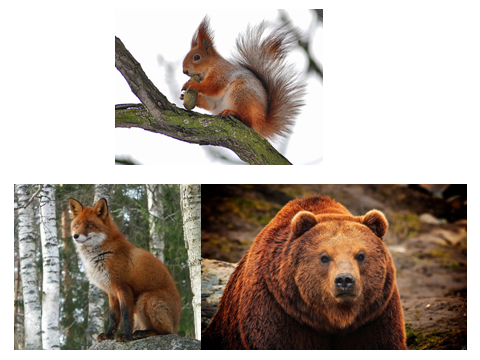 - Вот мы и приехали. Нас встречают жители леса. (Дети узнают белочку, лисичку, медведя).- Как выглядит лисичка?  (Рыжая, пушистая, с огромным хвостом. Она живет в лесу).- Как ходит лисичка? (Вот так: она заметает хвостом следы, чтобы никто не догадался, что она выслеживает добычу). Дети изображают походку лисы.- Какие звуки издает лиса? (Тяв-тяв. Лиса тявкает).- Как выглядит медведь? Какой он? (Огромный, косолапый, бурый).- Как ходит медведь? (Дети изображают походку медведя).- Какие звуки издает медведь? (Ур-Ур. Медведь урчит).- Как выглядит белочка? (Маленькая, пушистая, с длинным пушистым хвостом. Она грызет орешки и прыгает с ветки на ветку).- Какие звуки издает белка? (Уок-уок. Уокает).Воспитатель обращает внимание детей на 2 голубые полоски:- Ребята, посмотрите, перед нами две реки. Как же нам идти дальше? Вот эта река – широкая и короткая, а вот эта – узкая и длинная. Как нам перебраться на другой берег узкой реки? (Перепрыгнуть, перешагнуть).- А как перебраться на другой берег широкой реки? (Через широкую реку нужно переплыть).- На чем можно переплыть широкую реку? (На лодке, на плоту).- А я вам предлагаю переплыть на кораблике.(Используя квадрат Воскобовича, дети делают кораблик в технике оригами по показу воспитателя).- Вот и наш кораблик! Он поможет нам переплыть через реку!2-й слайд:                      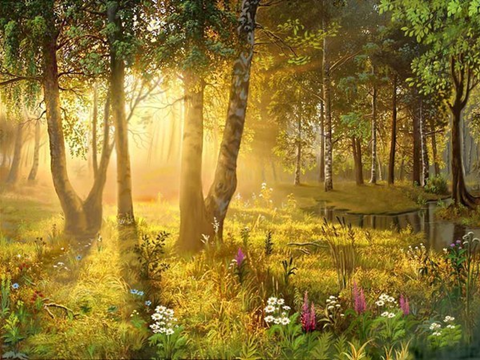 - Вот мы и добрались до весенней полянки. Как тут красиво! Растут красивые цветы и летают насекомые.3-й слайд:                       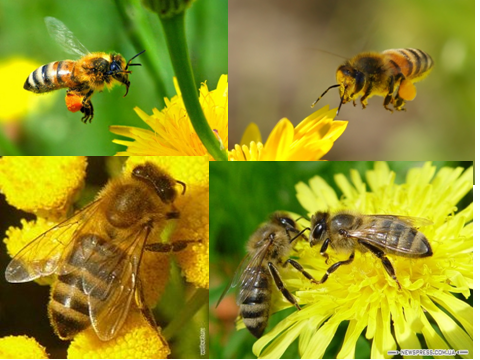 - Летают пчелки и жужжат: «Ж-ж-ж!» (Дети изображают пчелок).4-й слайд:                     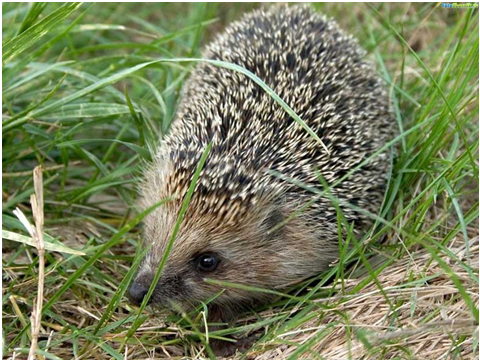 - Вдруг под кустиком мы увидели ежика. Ежик пугает нас колючками и возмущенно фыркает: «Ф-ф-ф!», а маленький ежонок: «Фь-фь-фь».5-й слайд:                               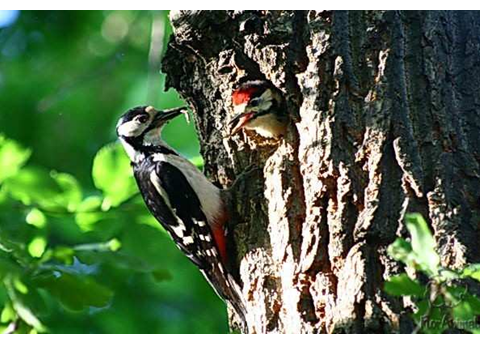 - Дятел стучит среди ветвей: «Д-д-д!»6-й слайд:                             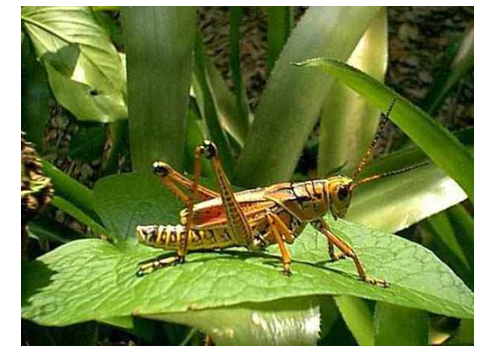 - А это кто стрекочет? Это кузнечик: «Стр-стр-стр!».7-й слайд: (Звучит металлофон – по всем клавишам молоточком).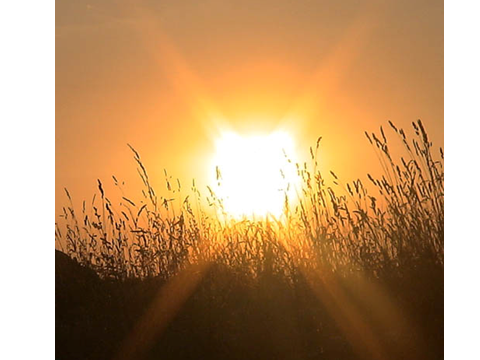 - Солнышко красно,Гори, гори ясно!В небе пташкой залети,Нашу землю освети, В море рыбкой поплыви,Нашу землю оживи!Всех на свете детушекОбогрей, оздорови!- Можно сказать, что солнышко лучистое? Почему? (Потому, что у солнышка есть лучики).- С чего бы вы начали рисовать солнышко? (Нарисовали бы круг).- После этого нарисуем лучики! Давайте каждый из вас нарисует солнышко, и тогда в весеннем лесу станет светлее. (Дети подходят к подносам с крупой и рисуют пальчиками солнышко).Заключительная часть:- Вот какие замечательные солнышки у нас получились! Весной так хочется погулять , подставить свое личико солнышку, потянуть ладошки к солнышку, погреть их, а затем прислонить к лицу! И ощутить солнечное тепло. Вот так пригревает солнышко нашу землю.Воспитатель показывает, а дети выполняют движения в соответствии с текстом.Солнце прячется за тучки:Прячет ножки, прячет ручки,Прячет лучики в подушки, Прячет щечки, прячет ушки.Прячет голову большуюИ прическу золотую.Натянуло одеяло –Нам без солнца грустно стало.Как без солнышка темно!Плачет грустное окно.Плачет дуб – ему сто лет, Плачут бабушка и дед…Пузыри по лужам скачут, На деревьях листья плачут.Нужен лучик каждой травке,Каждой птичке и козявке.В поле каждому цветочку, Лучик нужен нашей дочке,Чтоб по улице гулять,С мамой за руку шагать.- Ну-ка, дождик, хватит лить!Будем солнышко будить!Эй, засоня, хватит спать!Солнышко! Пора вставать!